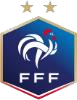 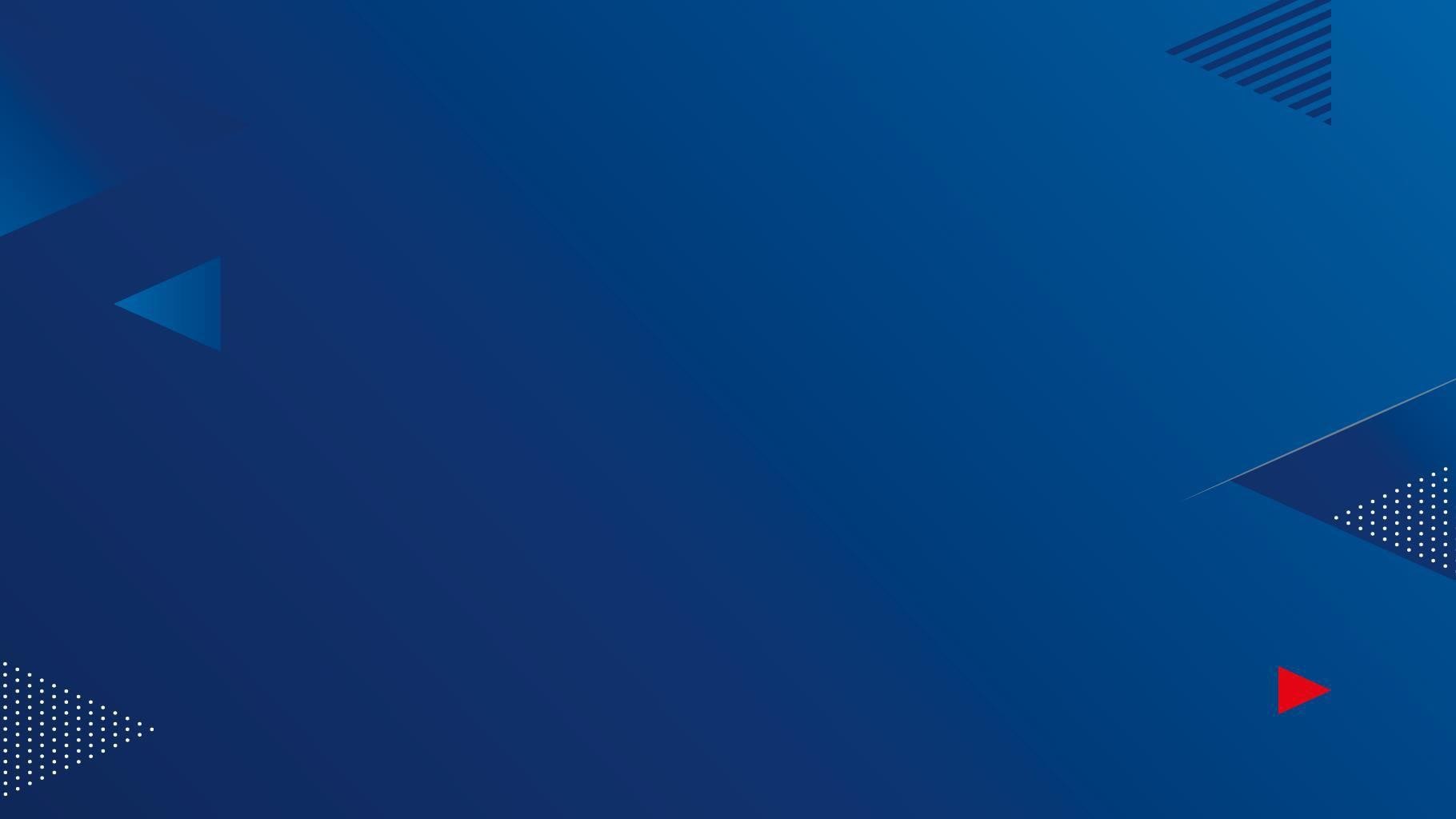 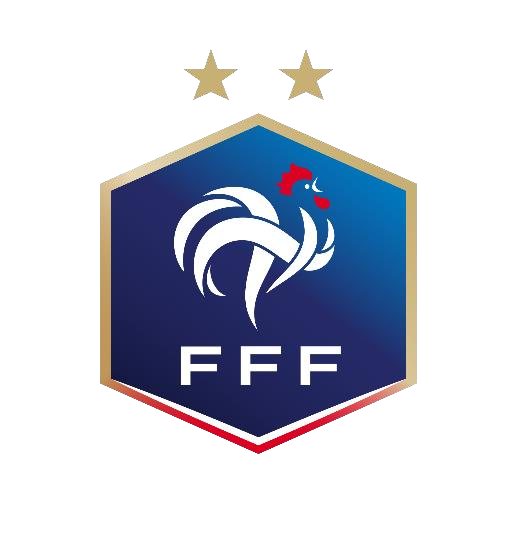 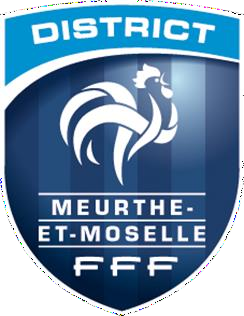 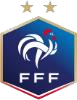 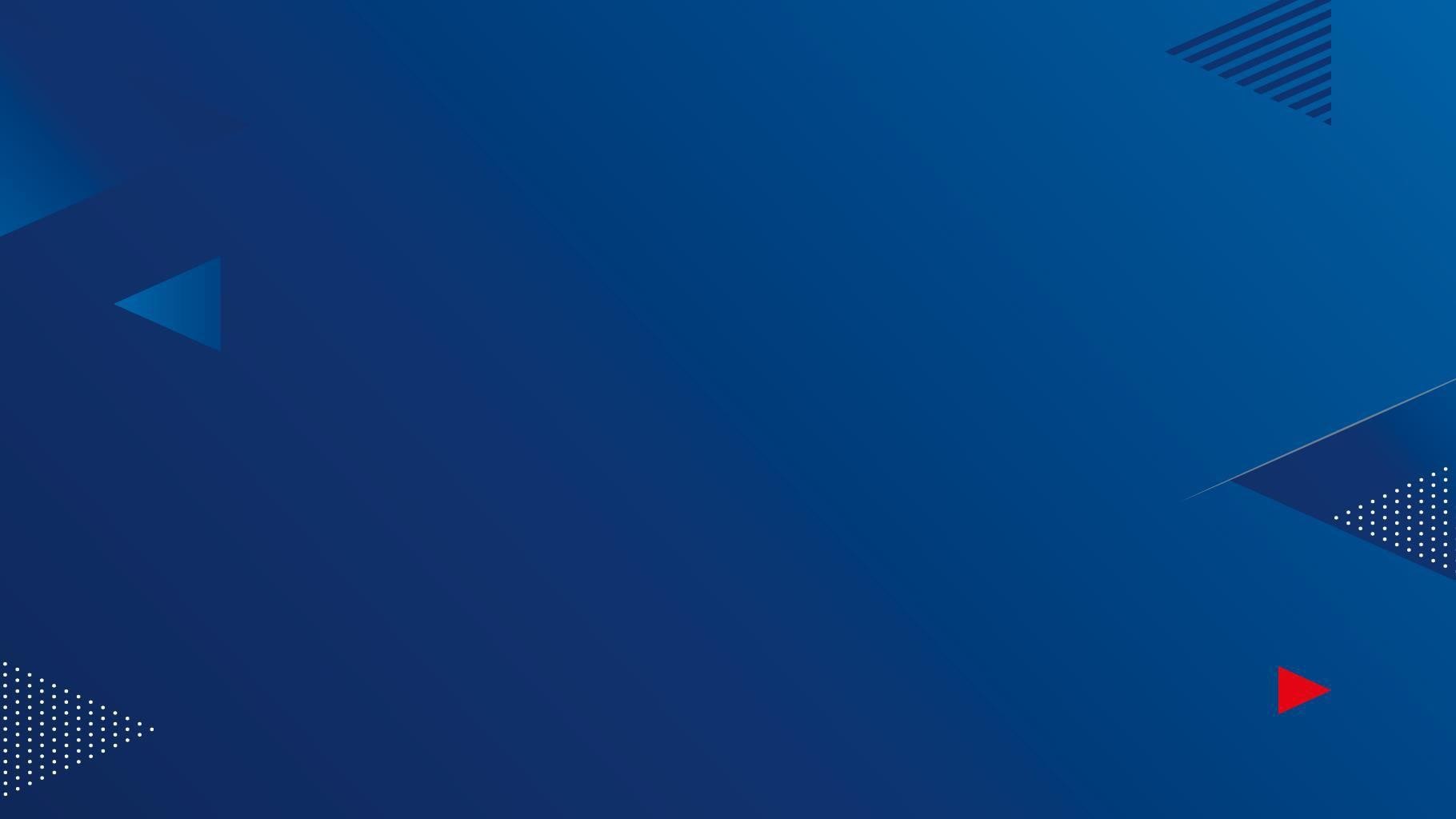 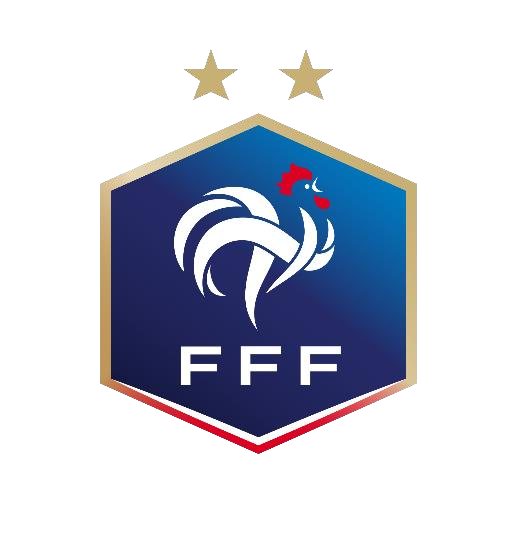 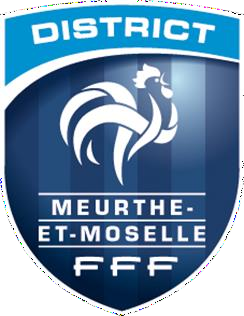 PROGRAMME ÉDUCATIF FÉDÉRALFICHE ACTION2023/2024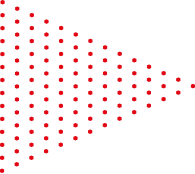 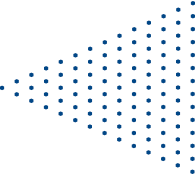 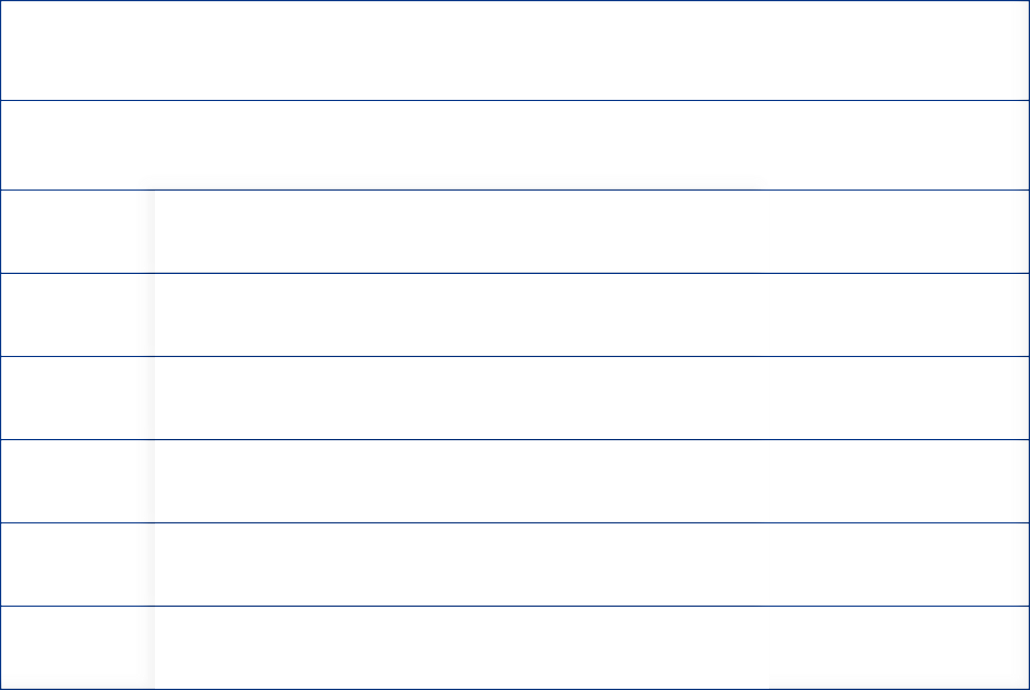 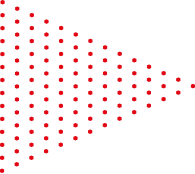 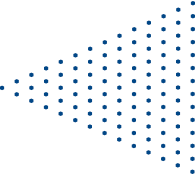 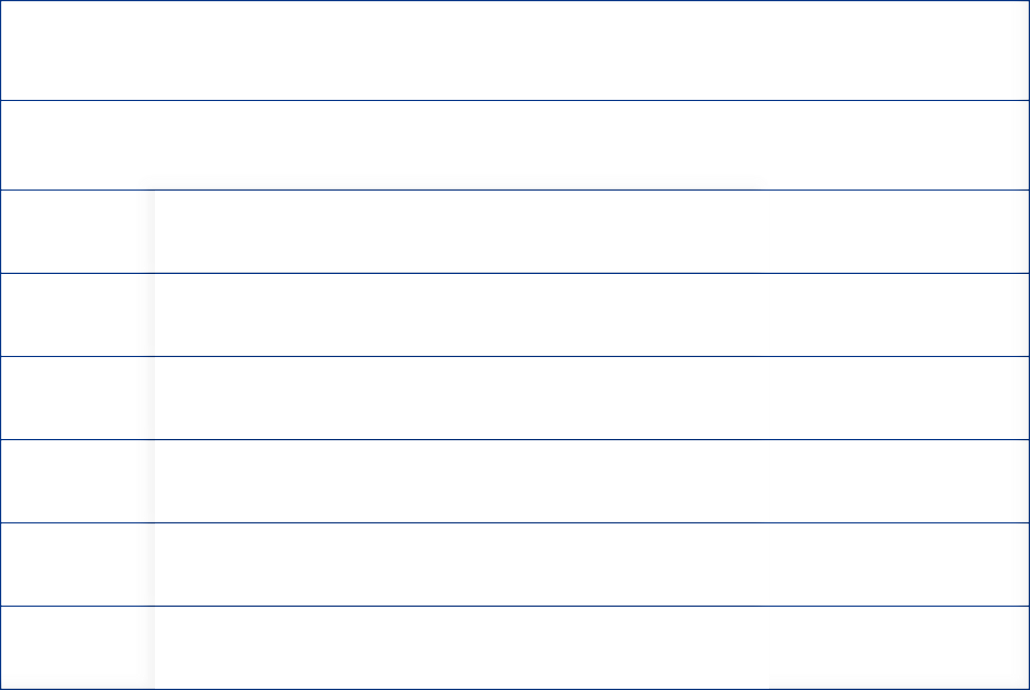 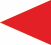 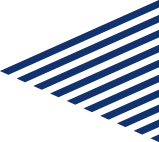 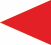 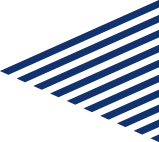 Rédigez un résumé de l’action en pensant à préciser le(s) public(s) cible(s), l’implication d’acteurs extérieurs, etc...Vous pouvez également intégrer le lien d’une éventuelle publication spécifique à votre action sur votre site internet ou vos réseaux sociaux.        Le club a été sollicité par la compagnie Logos pour participer à la préparation d’une grande chasse aux trésors qui a eu lieu le samedi 28 octobre sur le quartier d’Haussonville où famille et        enfants ont pu déchiffrer les énigmes menant au butin final sur le complexe des aiguillettes.           La préparation de 8 piniatas dont un ballon en or contenant un trésor s’est déroulé sur quatre mercredis par nos U18 féminines avec l’équipe de la prévention.        Pour récompenser nos féminines le conseil départemental 54 à offert une journée à Europa park pour leur investissement.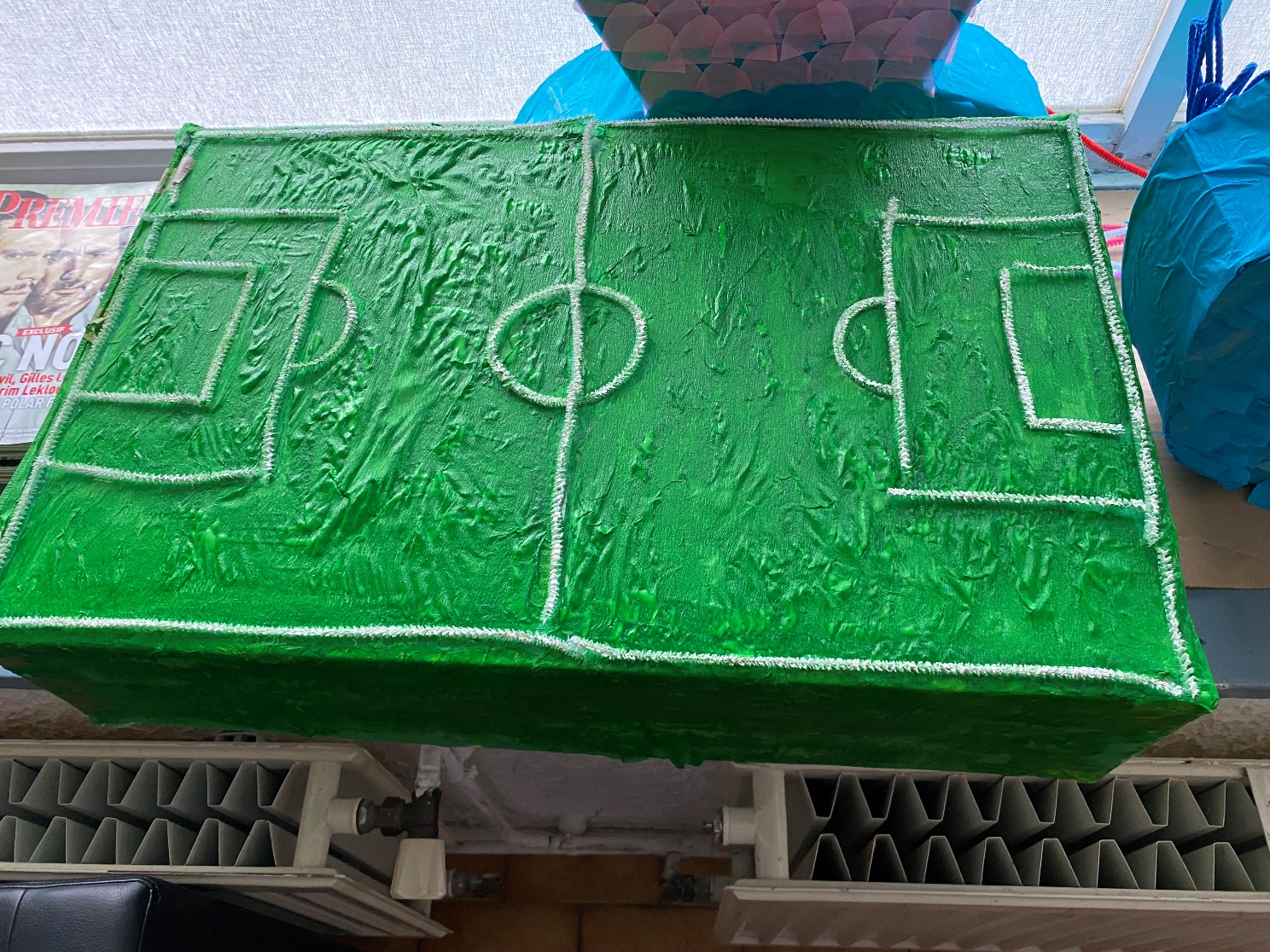 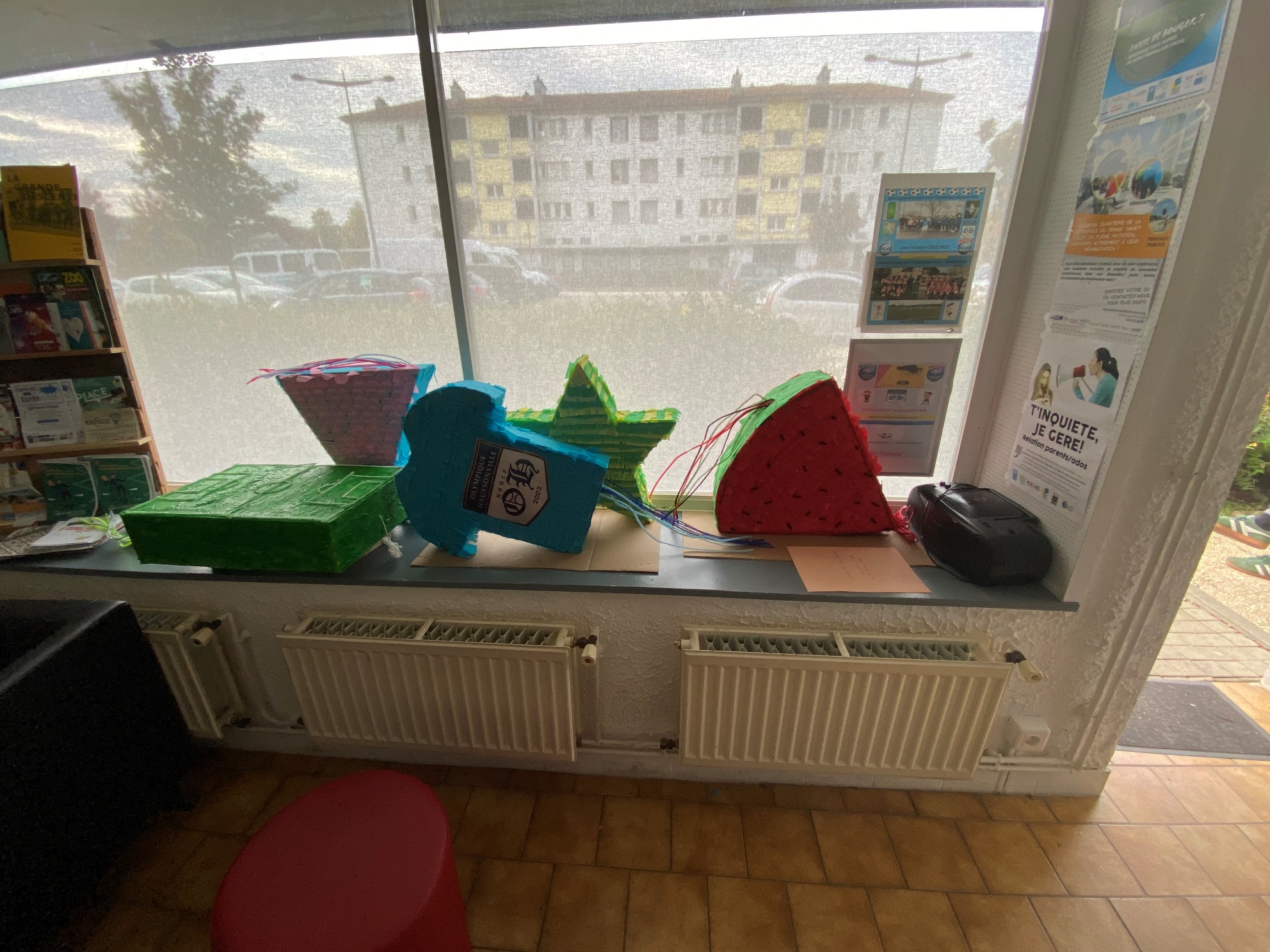 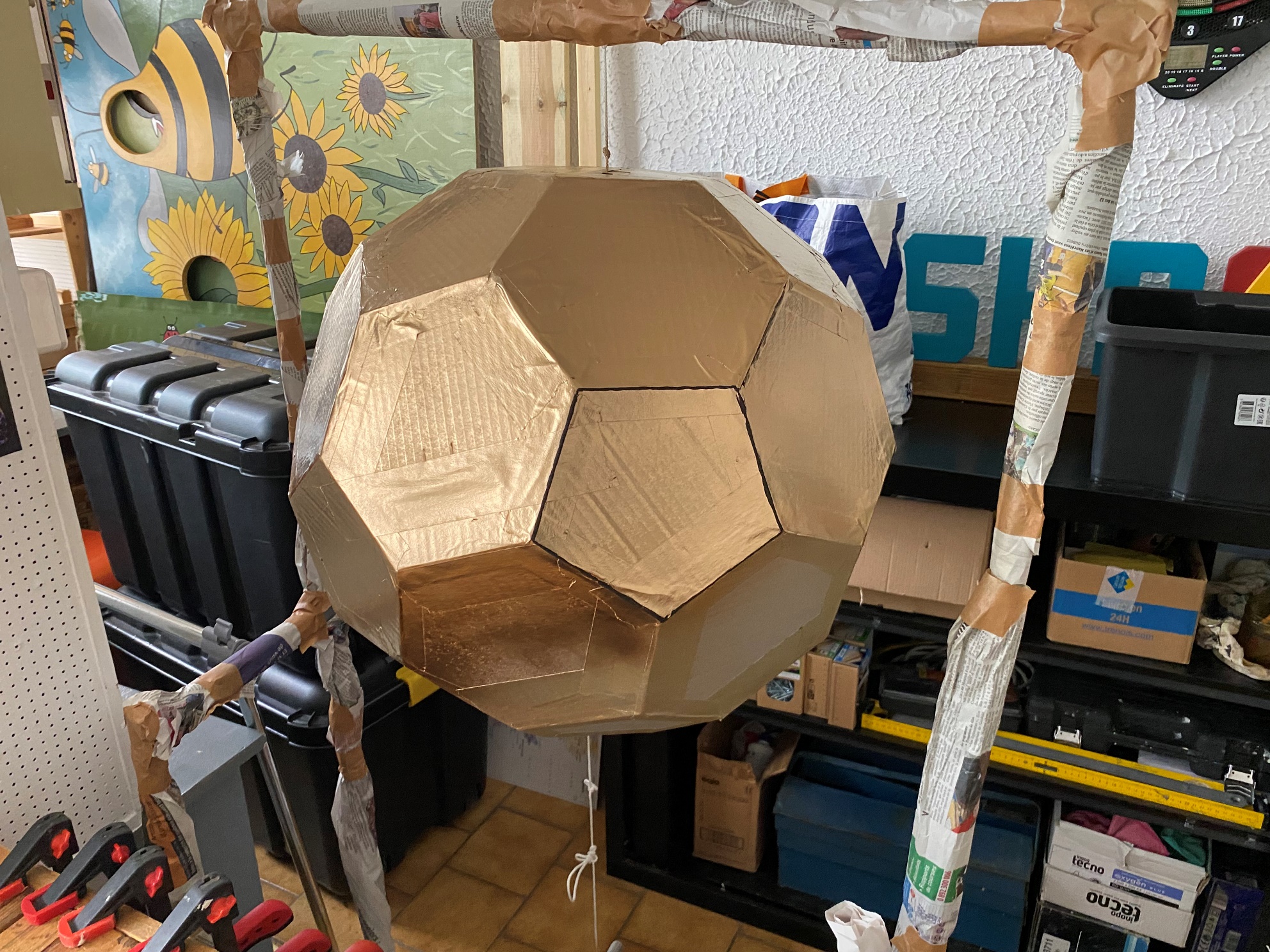 INSÉREZ UNE OU DES PHOTOS DE L’ACTION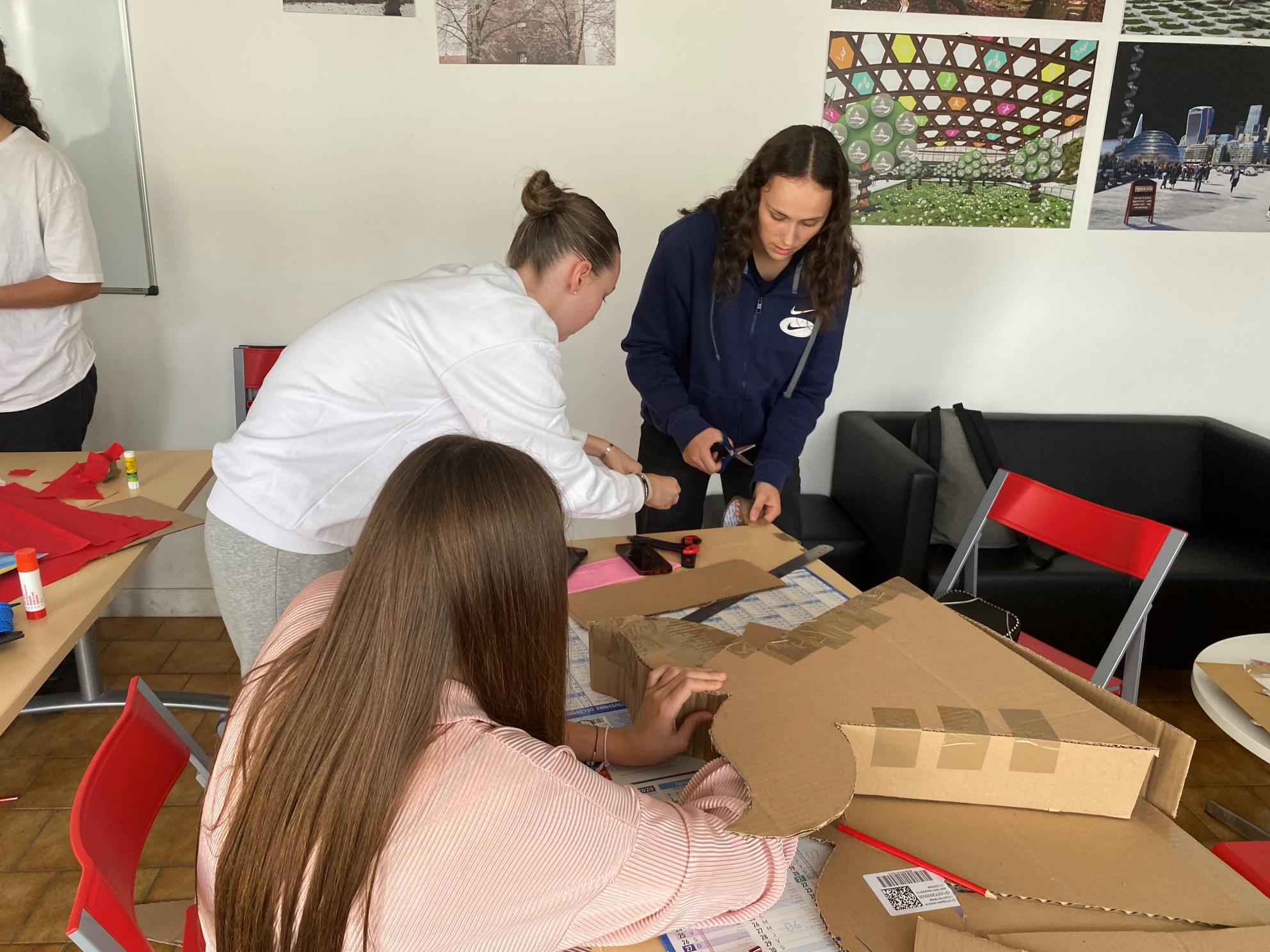 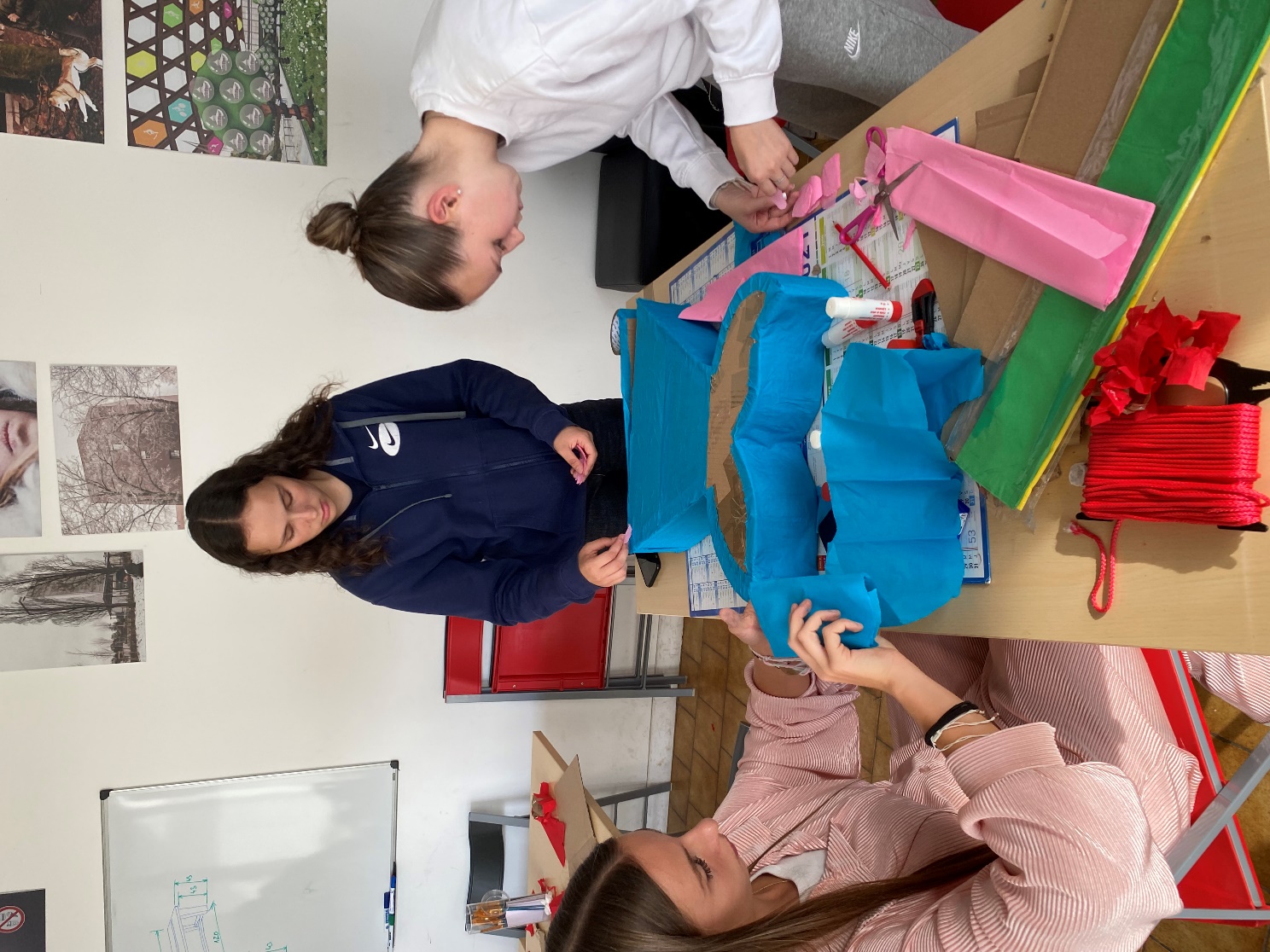 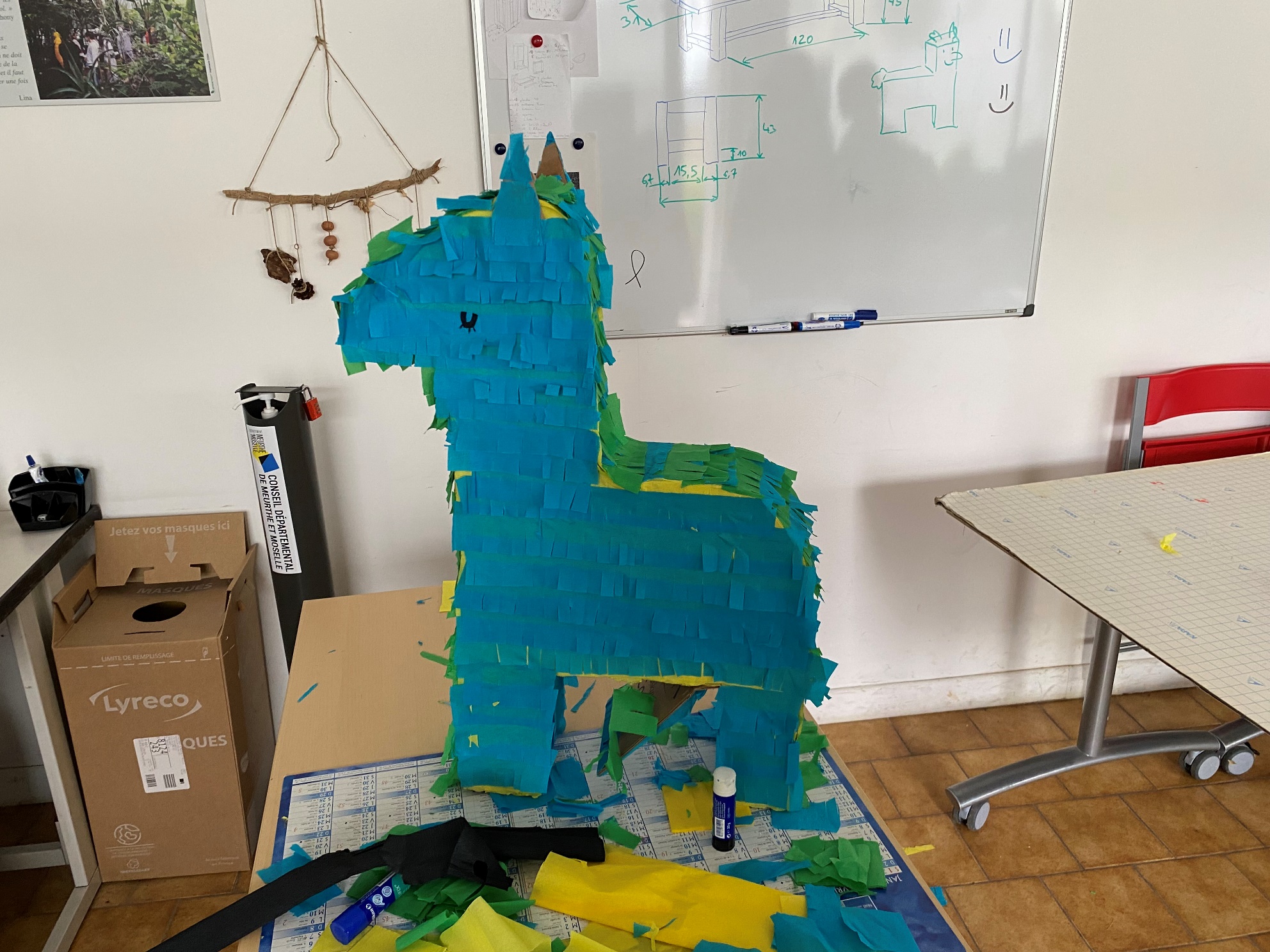 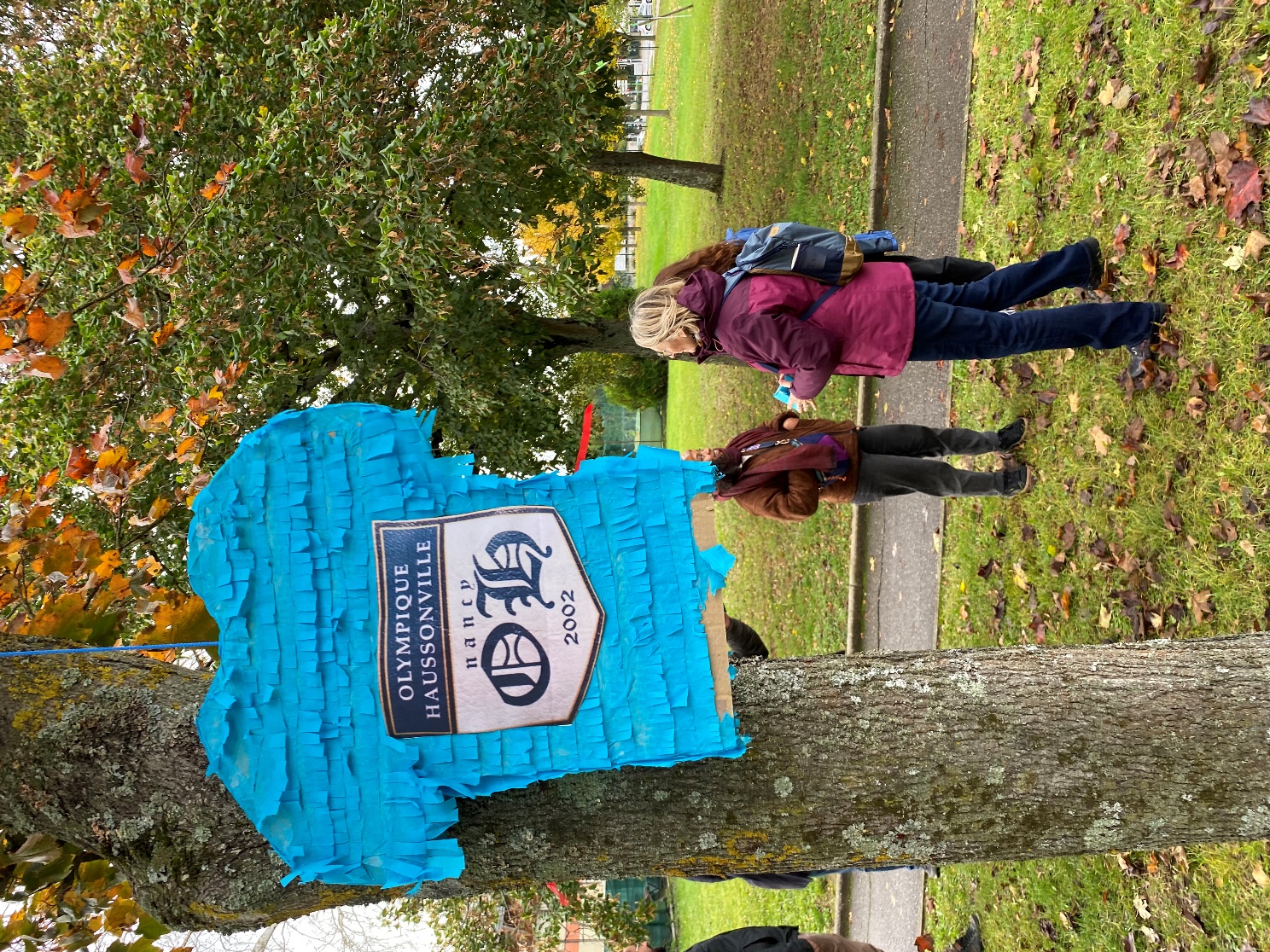 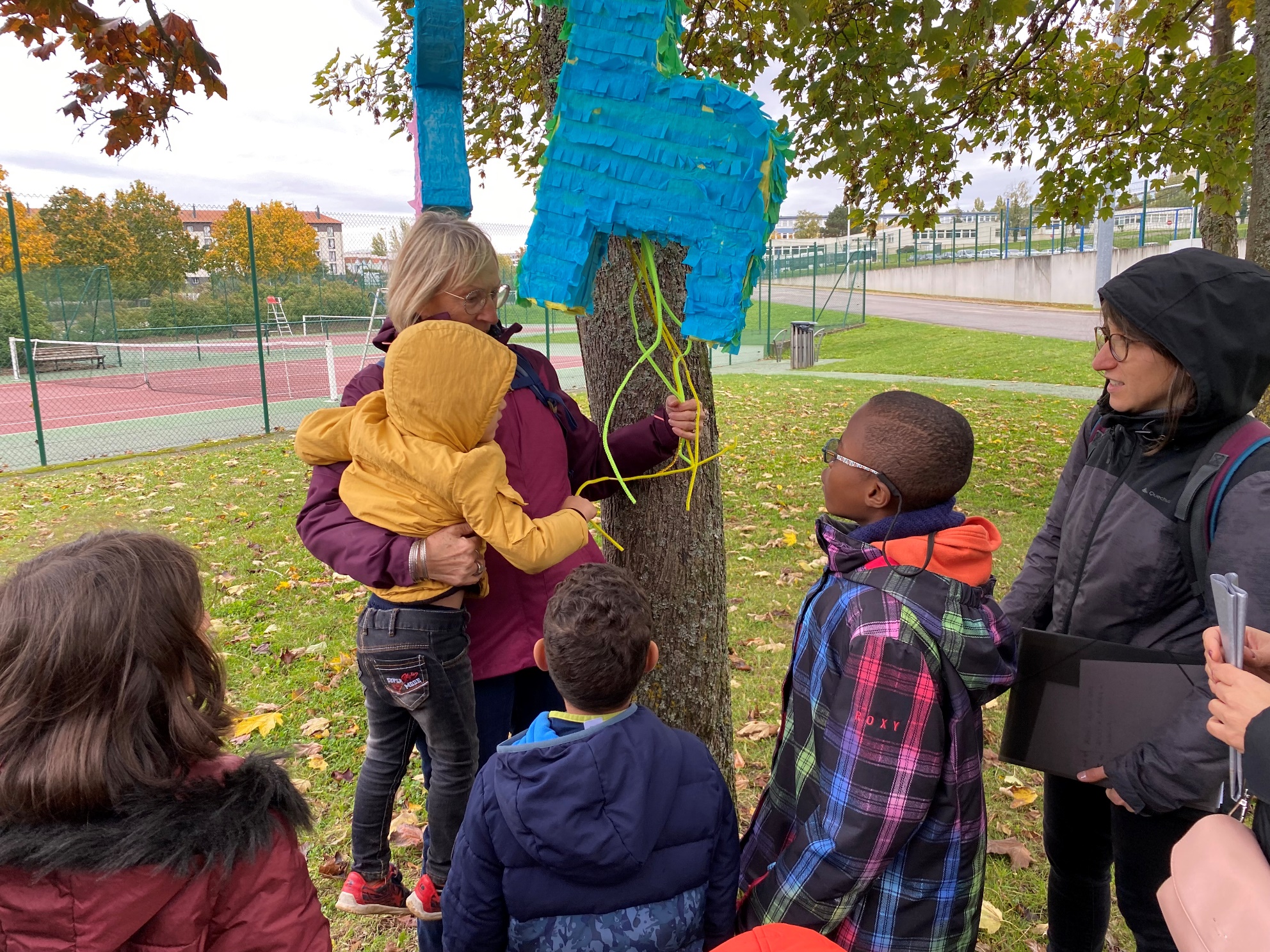 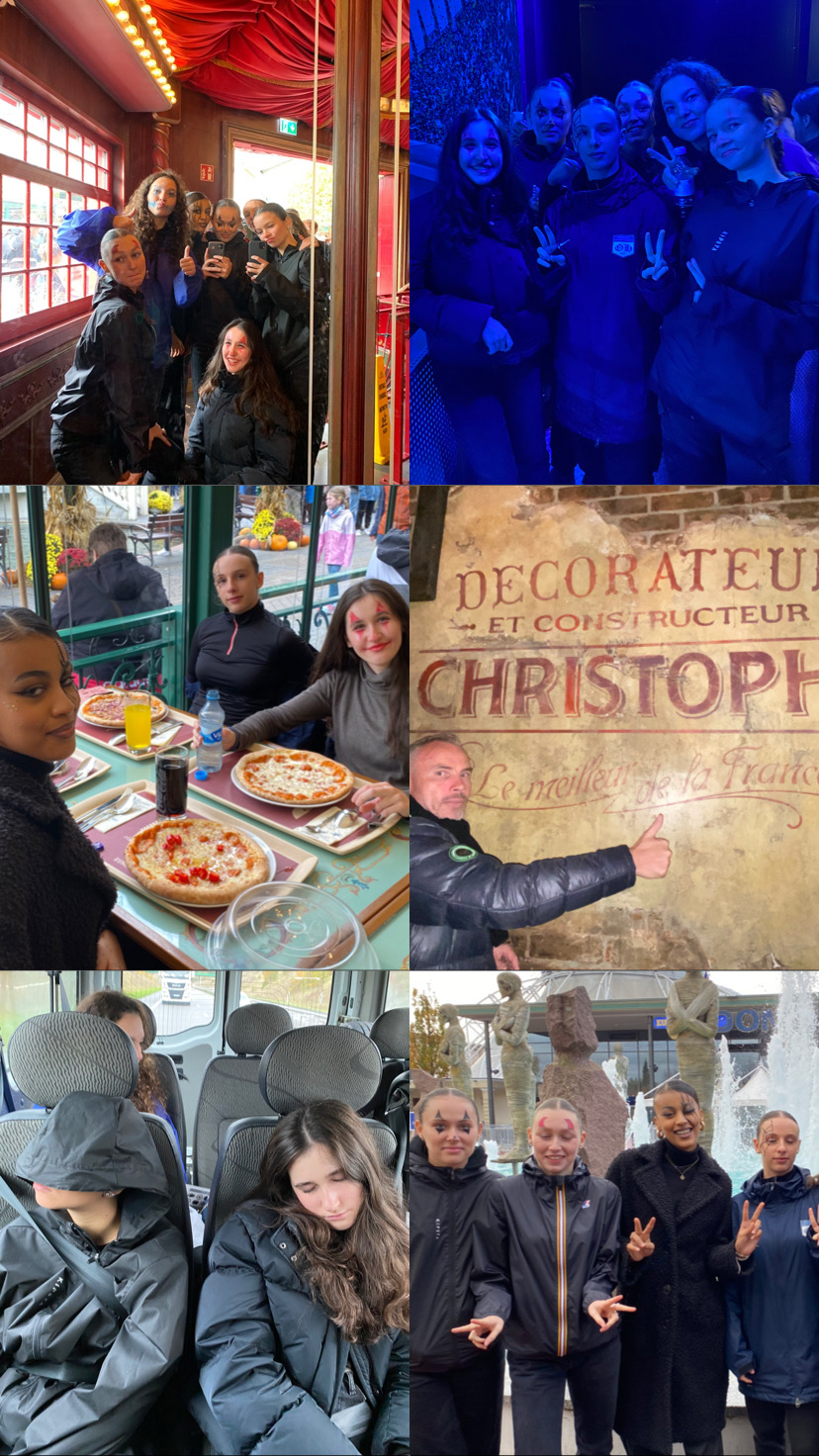 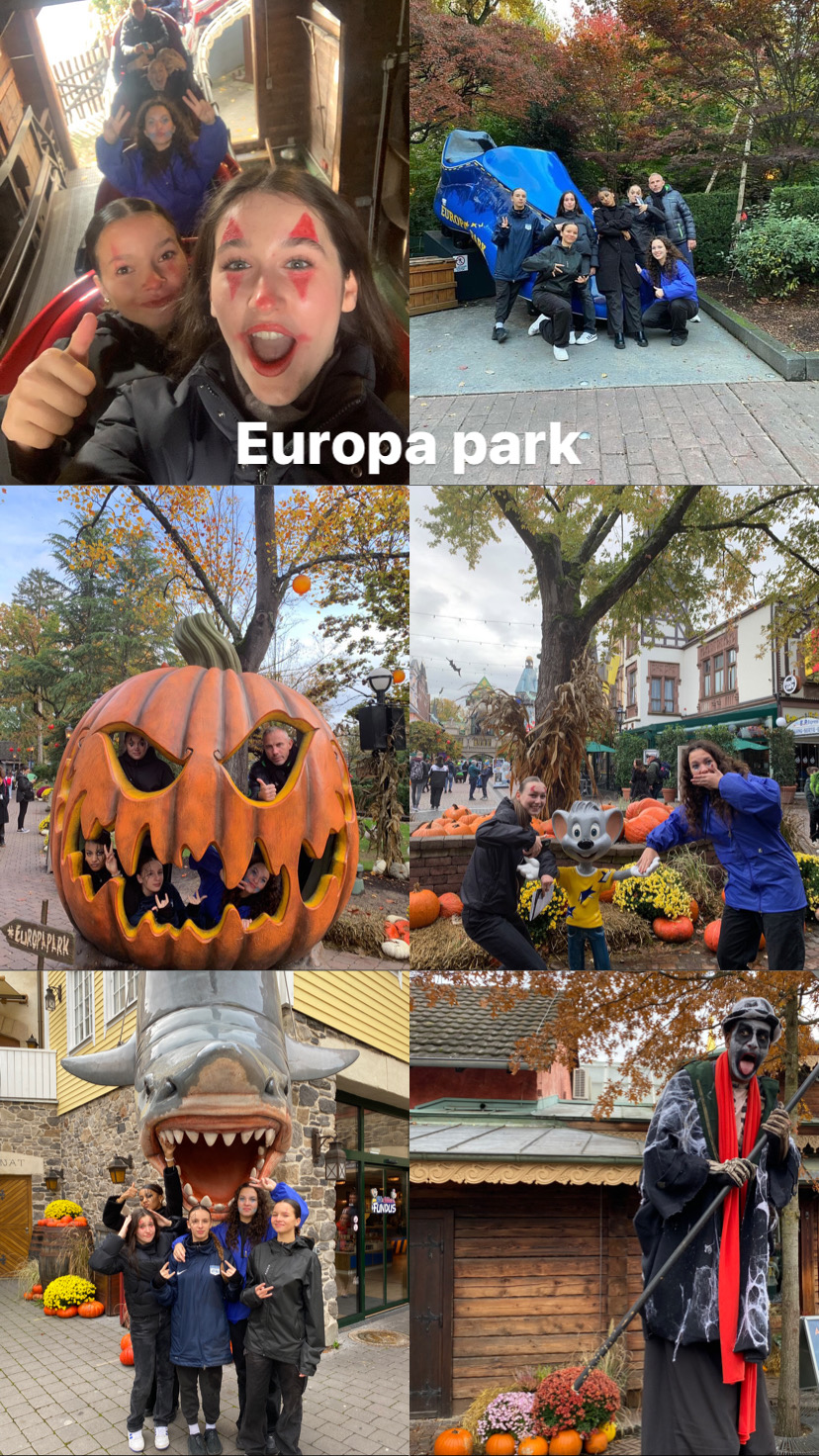 Indiquez le nom de votre clubLIGUEGRAND ESTDISTRICTMEURTHE ET MOSELLECLUB Olympique HaussonvilleU6/U9U11/U13U14/U19      X